Yellow = EWM Areas to be treated.  Please avoid boating in EWM areas.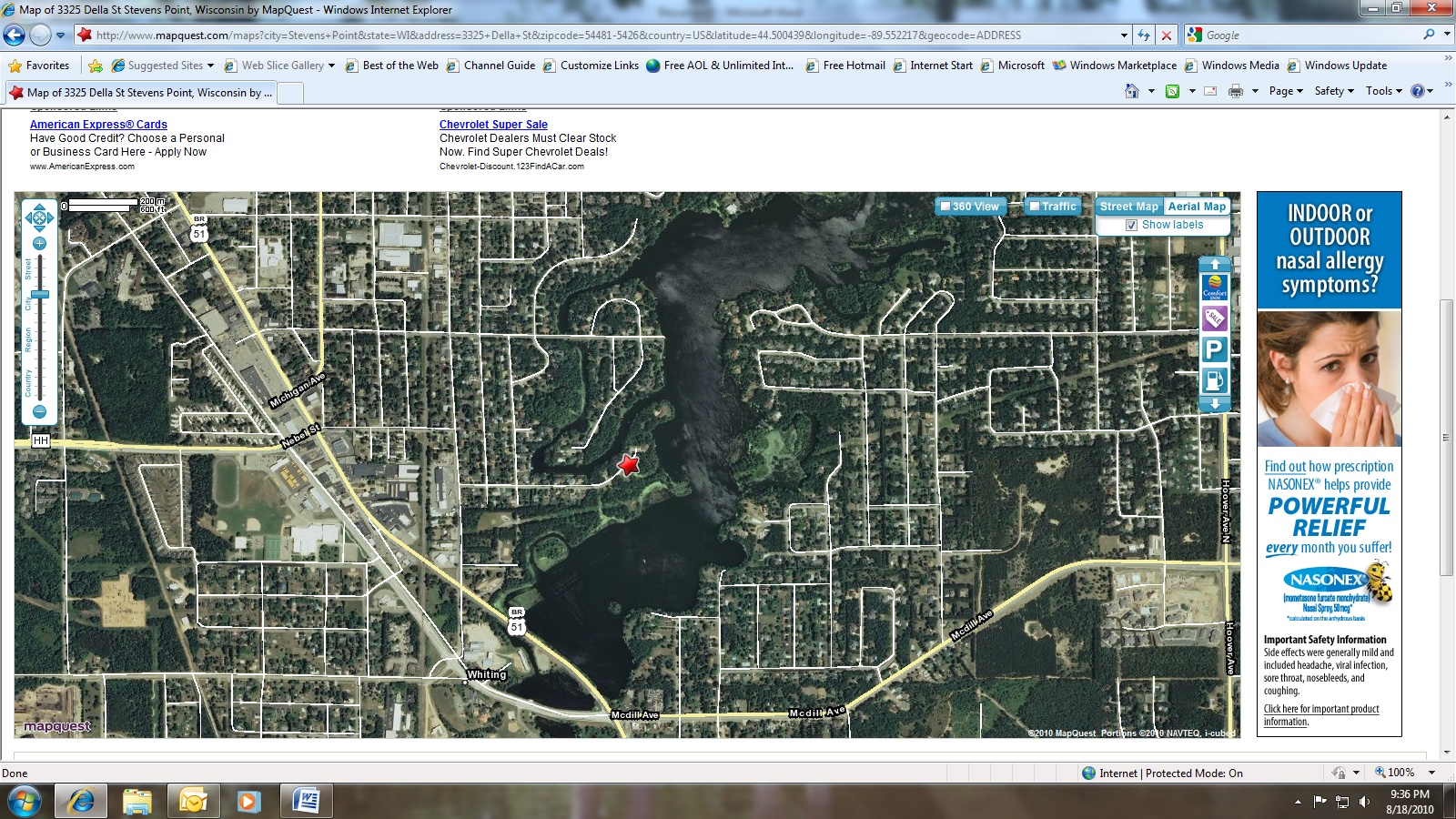 